INDICAÇÃO Nº 2730/2014Sugere ao Poder Executivo estudo para capinação de mato alto em frente à rua da Benignidade,575, bairro Vista Alegre, neste município.Excelentíssimo Senhor Prefeito Municipal,                                   Nos termos do Art. 108 do Regimento Interno desta Casa de Leis, dirijo - me a Vossa Excelência para sugerir que, por intermédio do Setor competente, que seja realizado estudo  para capinação de mato alto em frente a rua da Benignidade,575, bairro Vista Alegre, neste município.Justificativa:                                 Moradores reclamam do mato alto no local que tem gerado uma série de inconvenientes desde a invasão de bichos e a permanência de pessoas desocupadas pelo local em atitude suspeitas.                              Plenário “Dr. Tancredo Neves”, em 07 de agosto de 2.014.Celso Ávila-vereador-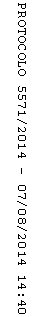 